AZUKI　協賛広告のお願い拝啓　時下ますますご清栄のこととお慶び申し上げます。この度AZUKIでは、資金難を打開するために協賛の募集を行わせていただきます。ご賛同頂ける方にはお手数ですが下記の協賛者情報欄とパネル欄を埋めていただき、下記メールアドレスまで送付をお願いいたします。<送付先>　azuki_sun@hotmail.com　　　　　（AZUKI　内田明宏）なお、まことに勝手ながら期限は２０２２年７月３１日（日）までとさせていただきます。敬具協賛して頂ける方には口数に応じた大きさの協賛パネルを地方車に出させて頂きます。会社名、店舗名、団体名、個人名等を下記パネル欄に記入してください。パネルにロゴ等の画像を使用したり、特別な字体の指定のある方は、別途印刷用のデータをお送りください。※協賛パネルとは地方車側面に大きなパネルを設置し、集まった口数でパネルの面積を分割します。協賛者様は口数分のスペースに自由にメッセージ、宣伝、絵等を書くことが出来ます。●協賛メンバー情報欄お名前ご住所　　　　　　　　E-mailアドレス　　　　　　　　　　　　　　電話番号・１口・・・10,000円　×（　1　）口　＝　￥　10,000　　　　　　　●パネル欄　　　　　　データ　無パネルの記入例は下記の通りとなります。パネル欄記入例1協賛パネルは下の写真のような形で地方車に貼りだされます。※イメージ１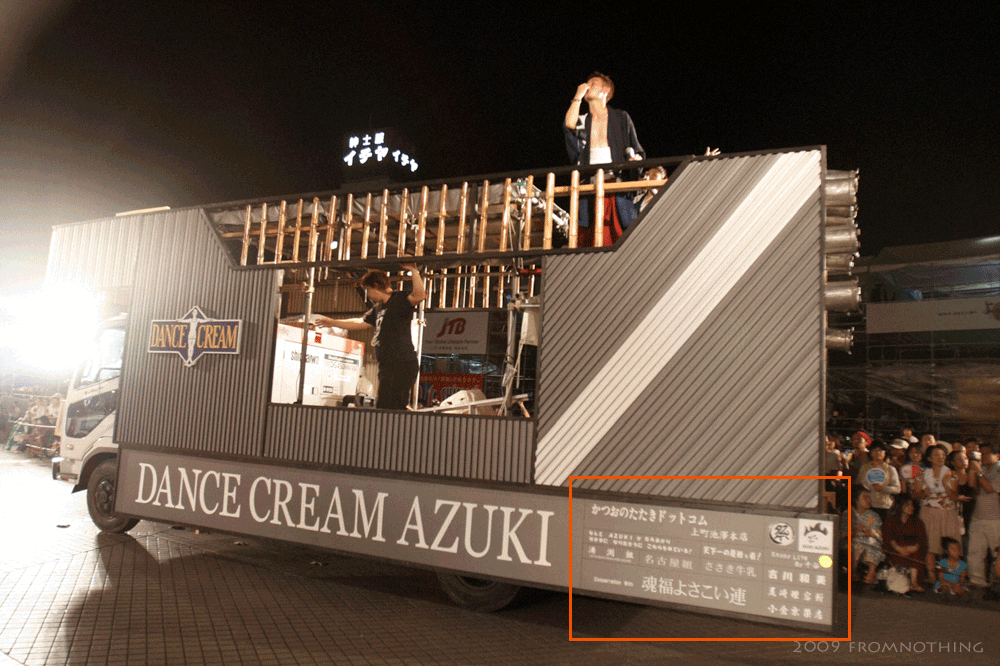 